 ПРАВИЛА БЕЗОПАСНОГО ПОВЕДЕНИЯ С ЭЛЕКТРИЧЕСТВОМ!

Помните: электрические провода и электрооборудование окружают нас повсюду. При этом у человека нет органов чувств, которые могли бы помочь ему определить, под напряжением находится оборудование или нет. А ведь напряжение 220 Вольт, которое используется в наших квартирах, уже в несколько раз превышает смертельный порог!

Чтобы не попасть под напряжение помните:
1. Никогда не подходите близко к территории огороженных трансформаторных подстанций и ТП-10/0,4 киловольт. Оборудование на этих объектах находится под напряжением 10 киловольт (Вольт) и выше. По той же причине старайтесь не касаться железобетонных опор линий электропередачи.
2. Смертельно опасно прикасаться к любым провисшим или оборванным проводам. Если провод оборван и лежит на земле, к нему нельзя приближаться ближе, чем на 8 метров. Если же вы заметили этот провод слишком поздно, постарайтесь отойти от него на расстояние 8-10 метров, не отрывая ступни от земли и не создавая разрыва между стопами (пятка шагающей ноги, не отрываясь от земли, приставляется к носку другой ноги).
3. Большую опасность представляют провода воздушных линий, расположенные в кроне деревьев или кустарников. Не прикасайтесь к таким деревьям и не раскачивайте их, особенно в сырую погоду! Они служат проводником электрического тока.
4. Разведение костров - любимое развлечение многих мальчишек может привести к серьезным последствиям, если производить его под линией электропередачи. Кроме того, ни в коем случае нельзя запускать вблизи воздушных линий электропередач «воздушных змеев», играть в спортивные игры, забрасывать удочки и т.д.
5. Смертельно опасно производить всякого рода противоправные действия, которые могут нарушить нормальную работу электрических сетей и травмировать Вас: нельзя набрасывать на провода ВЛ проволоку и другие предметы, разбивать изоляторы, влезать на опоры линий электропередач, открывать лестничные электрощиты в подъездах домов, проникать за двери трансформаторных подстанций.
6. Как правило, на электроустановках нанесены предупреждающие знаки по электробезопасности или установлены соответствующие плакаты. Они предупреждают человека об опасности поражения электрическим током. Пренебрегать ими, а тем более снимать и срывать их - недопустимо.
7. При обнаружении обрыва проводов, искрения, повреждения опор, изоляторов, незакрытых или повреждённых дверей трансформаторных подстанций или электрических щитов, обнаружении сорванных знаков и плакатов по электробезопасности во избежание несчастных случаев необходимо незамедлительно сообщить взрослым.

При эксплуатации электросетей и электроприборов запрещается:
- пользоваться электропроводами и шнурами с поврежденной изоляцией, завязывать провода, подвешивать на них абажуры и люстры;
- пользоваться электроутюгами, электроплитками, электрочайниками без несгораемых подставок, применять самодельные нагревательные электроприборы;
- применять для защиты электросетей самодельные предохранители (скрутки проволоки, гвозди и т.д.);
- допускать включение в электросеть одновременно нескольких электроприборов большой мощности;
- самовольное проникновение в электрощит освещения жилого дома. В случае прекращения подачи электроэнергии необходимо вызвать электромонтера дежурной службы.

При эксплуатации телевизоров запрещается:
- пользоваться предохранителями, не предусмотренными руководством по эксплуатации;
- устанавливать телеприемник в мебельную стенку, вблизи сгораемых предметов и приборов отопления;
- оставлять телевизор без присмотра, длительно, без перерыва, эксплуатировать его, доверять включение детям и оставлять их одних при включенном телевизоре. Соблюдение мер пожарной безопасности является основой Вашей безопасности и людей Вас окружающих. Порой кажется, что беда может произойти с кем угодно, только не с нами. Это обманчивое впечатление! Будьте осторожны! Берегите свою жизнь и жизнь своих друзей!

При возникновении чрезвычайных ситуаций необходимо звонить по единому телефону «112» (все операторы сотовой связи) в ЕДДС по телефону «8(34259) 2-40-14»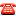 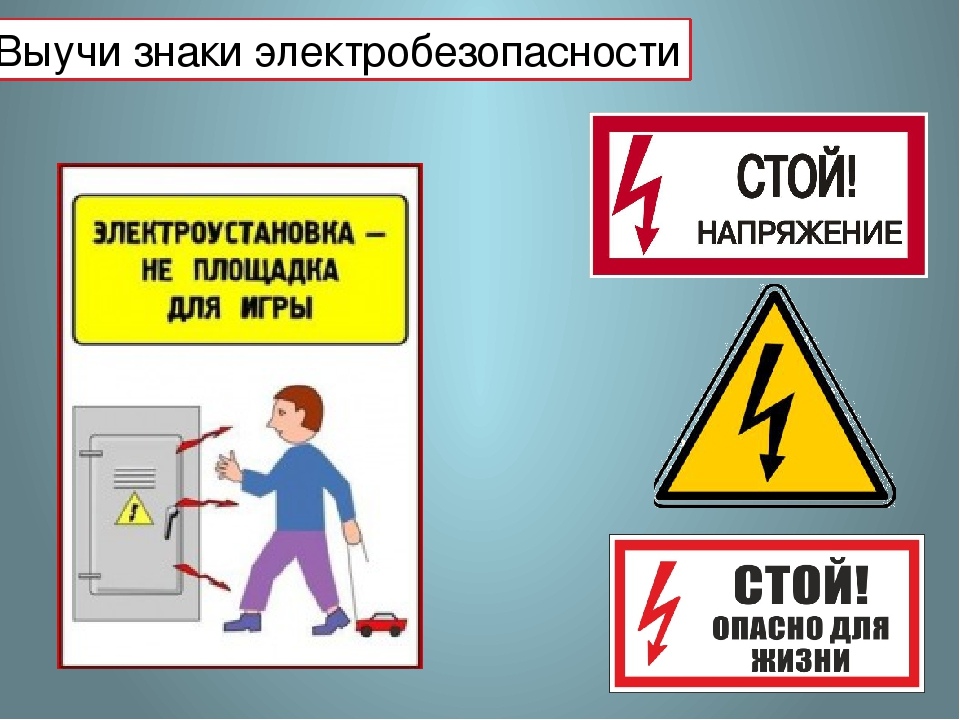 